ПРАВИТЕЛЬСТВО РЕСПУБЛИКИ ДАГЕСТАНПОСТАНОВЛЕНИЕот 24 августа 2022 г. N 273ОБ УТВЕРЖДЕНИИ ПОРЯДКА ПРЕДОСТАВЛЕНИЯ СУБСИДИЙИЗ РЕСПУБЛИКАНСКОГО БЮДЖЕТА РЕСПУБЛИКИ ДАГЕСТАНДАГЕСТАНСКОМУ РЕГИОНАЛЬНОМУ ОТДЕЛЕНИЮ ОБЩЕРОССИЙСКОГООБЩЕСТВЕННОГО ФОНДА "ПОБЕДА" И ДАГЕСТАНСКОМУ РЕГИОНАЛЬНОМУОТДЕЛЕНИЮ ВСЕРОССИЙСКОЙ ОБЩЕСТВЕННОЙ ОРГАНИЗАЦИИ ВЕТЕРАНОВ(ПЕНСИОНЕРОВ) ВОЙНЫ, ТРУДА, ВООРУЖЕННЫХ СИЛИ ПРАВООХРАНИТЕЛЬНЫХ ОРГАНОВВ соответствии со статьей 78.1 Бюджетного кодекса Российской Федерации, постановлением Правительства Российской Федерации от 18 сентября 2020 г. N 1492 "Об общих требованиях к нормативным правовым актам, муниципальным правовым актам, регулирующим предоставление субсидий, в том числе грантов в форме субсидий, юридическим лицам, индивидуальным предпринимателям, а также физическим лицам - производителям товаров, работ, услуг, и о признании утратившими силу некоторых актов Правительства Российской Федерации и отдельных положений некоторых актов Правительства Российской Федерации" и в целях реализации государственной программы Республики Дагестан "Социальная поддержка граждан", утвержденной постановлением Правительства Республики Дагестан от 28 ноября 2013 г. N 619 "Об утверждении государственной программы Республики Дагестан "Социальная поддержка граждан", Правительство Республики Дагестан постановляет:1. Утвердить прилагаемый Порядок предоставления субсидий из республиканского бюджета Республики Дагестан Дагестанскому региональному отделению Общероссийского общественного фонда "Победа" и Дагестанскому региональному отделению Всероссийской общественной организации ветеранов (пенсионеров) войны, труда, Вооруженных Сил и правоохранительных органов.2. Установить, что при предоставлении субсидий в соответствии с Порядком предоставления субсидий из республиканского бюджета Республики Дагестан Дагестанскому региональному отделению Общероссийского общественного фонда "Победа" и Дагестанскому региональному отделению Всероссийской общественной организации ветеранов (пенсионеров) войны, труда, Вооруженных Сил и правоохранительных органов в 2022 году применяются условия, предусмотренные постановлением Правительства Российской Федерации от 5 апреля 2022 г. N 590 "О внесении изменений в общие требования к нормативным правовым актам, муниципальным правовым актам, регулирующим предоставление субсидий, в том числе грантов в форме субсидий, юридическим лицам, индивидуальным предпринимателям, а также физическим лицам - производителям товаров, работ, услуг и об особенностях предоставления указанных субсидий и субсидий из федерального бюджета бюджетам субъектов Российской Федерации в 2022 году".3. Признать утратившим силу постановление Правительства Республики Дагестан от 2 июля 2019 г. N 152 "Об утверждении Порядка предоставления субсидий из республиканского бюджета Республики Дагестан Дагестанскому региональному отделению Общероссийского общественного фонда "Победа" и Дагестанскому региональному отделению Всероссийской общественной организации ветеранов (пенсионеров) войны, труда, Вооруженных Сил и правоохранительных органов" (интернет-портал правовой информации Республики Дагестан (www.pravo.e-dag.ru), 2019, 4 июля, N 05002004394).Председатель ПравительстваРеспублики ДагестанА.АБДУЛМУСЛИМОВУтвержденпостановлением ПравительстваРеспублики Дагестанот 24 августа 2022 г. N 273ПОРЯДОКПРЕДОСТАВЛЕНИЯ СУБСИДИЙ ИЗ РЕСПУБЛИКАНСКОГО БЮДЖЕТАРЕСПУБЛИКИ ДАГЕСТАН ДАГЕСТАНСКОМУ РЕГИОНАЛЬНОМУ ОТДЕЛЕНИЮОБЩЕРОССИЙСКОГО ОБЩЕСТВЕННОГО ФОНДА "ПОБЕДА" И ДАГЕСТАНСКОМУРЕГИОНАЛЬНОМУ ОТДЕЛЕНИЮ ВСЕРОССИЙСКОЙ ОБЩЕСТВЕННОЙОРГАНИЗАЦИИ ВЕТЕРАНОВ (ПЕНСИОНЕРОВ) ВОЙНЫ, ТРУДА,ВООРУЖЕННЫХ СИЛ И ПРАВООХРАНИТЕЛЬНЫХ ОРГАНОВI. Общие положения1. Настоящий Порядок определяет цели, условия и механизм предоставления субсидий из республиканского бюджета Республики Дагестан на реализацию мероприятия подпрограммы "Повышение эффективности государственной поддержки социально ориентированных некоммерческих организаций" государственной программы Республики Дагестан "Социальная поддержка граждан", утвержденной постановлением Правительства Республики Дагестан от 28 ноября 2013 г. N 619 (далее - Государственная программа), по предоставлению субсидии Дагестанскому региональному отделению Общероссийского общественного фонда "Победа" и Дагестанскому региональному отделению Всероссийской общественной организации ветеранов (пенсионеров) войны, труда, Вооруженных Сил и правоохранительных органов (далее - участники отбора, получатели субсидии).2. Целью предоставления субсидий является финансовое обеспечение затрат участников отбора на организацию и проведение социально значимых мероприятий, а также обеспечение уставной деятельности получателей субсидии в рамках Государственной программы.3. Главным распорядителем средств республиканского бюджета Республики Дагестан, осуществляющим предоставление субсидий получателям субсидии, является Министерство труда и социального развития Республики Дагестан (далее - Министерство).Субсидии предоставляются Министерством в пределах бюджетных ассигнований, предусмотренных республиканским бюджетом Республики Дагестан на соответствующий финансовый год на цели, указанные в пункте 2 настоящего Порядка.4. Информация о субсидиях размещается на едином портале бюджетной системы Российской Федерации в информационно-телекоммуникационной сети "Интернет" (www.budget.gov.ru) при формировании проекта закона о республиканском бюджете Республики Дагестан (проекта закона о внесении изменений в республиканский бюджет Республики Дагестан) на соответствующий финансовый год и плановый период.II. Условия и порядок предоставления субсидий5. Министерство не позднее 1 декабря текущего года обеспечивает размещение на едином портале бюджетной системы Российской Федерации, а также на официальном сайте Министерства в информационно-телекоммуникационной сети "Интернет" (dagmintrud.ru) объявления о проведении отбора способом запроса предложений (заявок) для предоставления субсидий.В объявлении о проведении отбора указываются:а) срок проведения отбора (дата и время начала (окончания) подачи (приема) заявок);б) наименование, место нахождения, почтовый адрес, адрес электронной почты Министерства;в) наименование, место нахождения, почтовый адрес, адрес электронной почты Министерства;г) цели предоставления субсидий, а также результаты предоставления субсидий в соответствии с пунктом 20 настоящего Порядка;д) доменное имя и (или) сетевой адрес, и (или) указатели страниц сайта в информационно-телекоммуникационной сети "Интернет", на котором осуществляется проведение отбора;е) требования к заявителям и перечню документов, представляемых заявителями для подтверждения их соответствия указанным требованиям согласно пункту 9 настоящего Порядка;ж) порядок подачи заявок заявителями и требования, предъявляемые к форме и содержанию заявок, подаваемых заявителями;з) порядок отзыва заявок заявителями, порядок возврата заявок заявителям, определяющий в том числе основания для возврата заявок заявителей, а также порядок внесения изменений в заявки заявителей;и) правила рассмотрения и оценки заявок заявителей в соответствии с пунктами 11 - 14 настоящего Порядка;к) порядок предоставления заявителям разъяснений положений объявления о проведении отбора, даты начала и окончания срока такого предоставления;л) срок, в течение которого победитель отбора должен подписать соглашение о предоставлении субсидии (далее - Соглашение);м) условия признания победителя отбора уклонившимся от заключения Соглашения;н) дата размещения результатов отбора на едином портале бюджетной системы Российской Федерации, а также на официальном сайте Министерства в информационно-телекоммуникационной сети "Интернет", которая не может быть позднее 14-го календарного дня, следующего за днем определения победителя отбора.6. Субсидии предоставляются на возмещение затрат по следующим направлениям:а) на оплату труда и начисления на выплаты по оплате труда работников получателей субсидии;б) на оплату услуг связи (телефон, информационно-телекоммуникационная сеть "Интернет", почтовые расходы);в) на оплату коммунальных услуг;г) на расходы, связанные со служебными командировками в пределах Российской Федерации, в порядке и размерах, установленных законодательством Российской Федерации;д) на приобретение материальных запасов (канцелярские товары, хозяйственные материалы, расходные материалы для оргтехники, горюче-смазочные материалы, приобретение материальных запасов однократного применения, сувенирная продукция, питьевая вода);е) на работы и услуги по содержанию имущества (уборка снега и мусора; вывоз снега, мусора; санитарно-гигиеническое обслуживание помещений (при отсутствии штатного сотрудника, выполняющего данные функции); противопожарные мероприятия, связанные с содержанием имущества, обслуживание противопожарной сигнализации);ж) на оплату работ и услуг физических лиц, привлекаемых по договорам гражданско-правового характера;з) на прочие услуги (страхование гражданской ответственности владельцев транспортных средств; предоставление мест для стоянки служебного транспорта; нотариальные услуги; банковское обслуживание; приобретение неисключительных (пользовательских) лицензионных прав на программное обеспечение и его обслуживание; организация вебинаров, круглых столов, конференций, форумов, семинаров в соответствии с уставными целями получателей субсидии; расходы на оплату услуг по организации питания; приобретение, изготовление и тиражирование печатной продукции, связанной с уставной деятельностью получателей субсидии, информационно-консультационные услуги);и) на оплату аренды помещения, транспортных средств и оборудования, используемых в уставных целях получателей субсидии;к) на уплату налогов и сборов, предусмотренных налоговым законодательством;л) на приобретение основных средств, их ремонт и обслуживание;м) на оплату транспортных услуг;н) на оплату представительских расходов.7. Субсидии предоставляются при условии соответствия участников отбора на 1-е число месяца, предшествующего месяцу, в котором планируется заключить Соглашение, следующим требованиям:а) у участников отбора должны отсутствовать неисполненные обязанности по уплате налогов, сборов, страховых взносов, пеней, штрафов, процентов, подлежащих уплате в соответствии с законодательством Российской Федерации о налогах и сборах;б) у участников отбора должна отсутствовать просроченная задолженность по возврату в республиканский бюджет Республики Дагестан субсидий, бюджетных инвестиций, предоставленных в том числе в соответствии с иными правовыми актами, и иная просроченная (неурегулированная) задолженность по денежным обязательствам перед Республикой Дагестан;в) участники отбора не должны находиться в процессе реорганизации (за исключением реорганизации в форме присоединения к юридическому лицу, являющемуся участником отбора, другого юридического лица), ликвидации, в отношении них не введена процедура банкротства, деятельность получателей субсидии не приостановлена в порядке, предусмотренном законодательством Российской Федерации;г) участники отбора не должны являться иностранными юридическими лицами, а также российскими юридическими лицами, в уставном (складочном) капитале которых доля участия иностранных юридических лиц, местом регистрации которых является государство или территория, включенные в утвержденный Министерством финансов Российской Федерации перечень государств и территорий, предоставляющих льготный налоговый режим налогообложения и (или) не предусматривающих раскрытия и предоставления информации при проведении финансовых операций (офшорные зоны), в совокупности превышает 50 процентов;д) в реестре дисквалифицированных лиц отсутствуют сведения о дисквалифицированных руководителе, членах коллегиального исполнительного органа, лице, исполняющем функции единоличного исполнительного органа, или главном бухгалтере участника отбора;е) участники отбора не получают средства из республиканского бюджета Республики Дагестан в соответствии с иными нормативными правовыми актами на цели, указанные в пункте 2 настоящего Порядка;ж) участники отбора не должны находиться в перечне организаций, в отношении которых имеются сведения об их причастности к экстремистской деятельности или терроризму, либо в перечне организаций, в отношении которых имеются сведения об их причастности к распространению оружия массового уничтожения.8. Субсидии предоставляются при одновременном соблюдении следующих условий:а) соответствие участников отбора требованиям, предусмотренным пунктом 7 настоящего Порядка;б) согласие участников отбора и лиц, являющихся поставщиками (подрядчиками, исполнителями) по договорам (соглашениям), заключенным в целях исполнения обязательств по Соглашению, на осуществление Министерством контроля соблюдения ими условий, целей и порядка предоставления субсидии;в) запрет приобретения получателем субсидии, а также иными юридическими лицами, получающими средства на основании договоров, заключенных с получателем субсидии, за счет средств субсидии иностранной валюты, за исключением операций, осуществляемых в соответствии с валютным законодательством Российской Федерации при закупке (поставке) высокотехнологичного импортного оборудования, сырья и комплектующих изделий, а также иных операций, определенных действующим законодательством.9. Для заключения Соглашения получатели субсидии представляют в Министерство:а) заявление на получение субсидии по форме согласно приложению N 1 к настоящему Порядку;б) справку, подтверждающую, что получатель субсидии не находится в процессе реорганизации, ликвидации или банкротства;в) справку, подписанную руководителем (иным уполномоченным лицом) и главным бухгалтером получателя субсидии и скрепленную печатью (при наличии), подтверждающую отсутствие у получателя субсидии просроченной задолженности по возврату в республиканский бюджет Республики Дагестан субсидий, бюджетных инвестиций, предоставленных в том числе в соответствии с иными правовыми актами, и иной просроченной (неурегулированной) задолженности перед Республикой Дагестан;г) заверенную в установленном законодательством порядке копию устава получателя субсидии в редакции, действующей на день подачи заявления;д) копию штатного расписания получателя субсидии;е) смету расходов на соответствующий финансовый год в разрезе статей экономической классификации;ж) справку, подписанную руководителем и главным бухгалтером получателя субсидии, подтверждающую, что получатель субсидии не получает средства из республиканского бюджета Республики Дагестан на основании иных нормативных правовых актов на цели, указанные в пункте 2 настоящего Порядка;з) ожидаемые показатели результативности согласно приложению N 2 к настоящему Порядку.10. Министерством в рамках межведомственного взаимодействия самостоятельно запрашиваются:а) выписка из Единого государственного реестра юридических лиц;б) справка об отсутствии просроченной задолженности по налоговым и иным обязательным платежам получателя субсидии в бюджеты всех уровней.11. Министерство в течение 5 рабочих дней с даты регистрации заявки проводит проверку соответствия участника отбора требованиям, указанным в пункте 7 настоящего Порядка, рассматривает заявку участника отбора на предмет ее соответствия установленным в объявлении о проведении отбора требованиям, комплектности представленных документов, полноты содержащихся в них сведений и принимает решение о допуске или об отказе в допуске к участию в отборе.По результатам принятого решения о допуске или об отказе в допуске заявки к отбору Министерство делает соответствующую запись в журнале регистрации заявок и в течение 2 рабочих дней со дня принятия данного решения направляет участнику отбора соответствующее письменное уведомление. Данное уведомление направляется по адресу электронной почты, указанному в заявлении, в форме электронного документа или на бумажном носителе по почтовому адресу, указанному в заявлении, поступившем в Министерство на бумажном носителе, либо передается нарочно участнику отбора или его представителю.Основаниями для отклонения заявки на стадии ее рассмотрения и оценки являются:а) несоответствие участника отбора требованиям, установленным в пункте 7 настоящего Порядка;б) несоответствие представленных участником отбора заявки и документов требованиям к заявкам участников отбора, установленным в объявлении о проведении отбора, непредставление (представление не в полном объеме) заявителем указанных документов;в) недостоверность представленной участником отбора информации, в том числе информации о месте нахождения и адресе юридического лица;г) подача участником отбора заявки после даты и (или) времени, определенных для подачи заявок.12. По результатам рассмотрения документов, предусмотренных пунктом 9 настоящего Порядка, представленных заявителем, Министерство в течение 5 рабочих дней со дня принятия решения о допуске заявки к отбору принимает одно из следующих решений:о предоставлении субсидии;об отказе в предоставлении субсидии.Основаниями для отказа участнику отбора в предоставлении субсидии являются:несоответствие документов, представленных заявителем, требованиям, предусмотренным пунктом 7 настоящего Порядка, непредставление (представление не в полном объеме) заявителем указанных документов;установление факта недостоверности представленной заявителем в целях получения субсидии информации.13. В случае наличия оснований для отказа участнику отбора в предоставлении субсидии Министерство в течение 3 рабочих дней со дня принятия данного решения письменно уведомляет участника отбора об отказе в предоставлении субсидии с указанием причин отказа.14. В случае отказа в предоставлении субсидии по основаниям, указанным в пункте 12 настоящего Порядка, получатель субсидии имеет право на повторное обращение за предоставлением субсидии после устранения причин, явившихся основанием для отказа в предоставлении субсидии, но не позднее последнего срока окончания приема заявок.Получатель субсидии вправе обжаловать данное решение в порядке, установленном законодательством Российской Федерации.15. В случае принятия решения о предоставлении субсидии Министерство заключает Соглашение с получателями субсидий по форме, утвержденной Министерством финансов Республики Дагестан.В случае уменьшения Министерству ранее доведенных лимитов бюджетных обязательств, предусмотренных на цель, указанную в пункте 2 настоящего Порядка, приводящего к невозможности предоставления субсидии в размере, определенном в Соглашении, предусматриваются условия о согласовании новых условий Соглашения или о расторжении Соглашения при недостижении согласия по новым условиям.16. Министерство в течение 5 рабочих дней со дня принятия решения о предоставлении субсидии направляет проект Соглашения получателям субсидии для подписания.17. Получатель субсидии в течение 3 рабочих дней с даты получения проекта Соглашения представляет в Министерство подписанное Соглашение в 2 экземплярах. Министерство в срок, не превышающий 10 рабочих дней с даты получения подписанного со стороны получателя субсидии Соглашения, подписывает его и направляет второй экземпляр Соглашения получателю субсидии.18. Перечисление субсидии на лицевой счет получателя субсидии осуществляется в течение 10 дней после подписания Соглашения при наличии средств на лицевом счете Министерства на указанные цели.19. Денежные средства перечисляются Министерством ежеквартально равными долями на банковский счет получателя субсидии, указанный в Соглашении.20. Результатом предоставления субсидии является достижение на 31 декабря года предоставления субсидии значений показателей результативности.21. Показателем результативности предоставления субсидии является реализация социально значимых мероприятий, акций, проектов.Значения показателей результативности устанавливаются Министерством в Соглашении.Оценка достижения результата предоставления субсидии осуществляется на основании сравнения установленных Соглашением и фактически достигнутых значений показателей результативности по итогам отчетного финансового года.22. Получатель субсидии в соответствии с законодательством Российской Федерации несет ответственность за целевое использование бюджетных средств, а также за несвоевременное представление отчетности об использовании средств республиканского бюджета Республики Дагестан.III. Требования к отчетности23. Получатели субсидии направляют в Министерство отчет о достижении значений показателей результативности и отчет о расходах, источником финансового обеспечения которых является субсидия, согласно формам, установленным Соглашением к настоящему Порядку, с приложением копий документов, подтверждающих осуществление затрат, связанных с обеспечением деятельности получателя субсидии (договоры, счета, акты приема-передачи товаров (акты выполненных работ или оказанных услуг), платежные поручения, штатное расписание, приказы о приеме работников на работу, реестры на зачисление денежных средств на счета сотрудников, положение о премировании и т.д.).24. Отчетность об использовании субсидии, прошитая в единый комплект, пронумерованная и заверенная подписью руководителя или уполномоченного лица и печатью получателя субсидии (при наличии), представляется в Министерство с сопроводительным письмом.Сроки представления отчетов:а) ежеквартально, до 20-го числа месяца, следующего за отчетным кварталом;б) по окончании финансового года - не позднее 30 рабочих дней с даты завершения отчетного года.25. В течение 10 рабочих дней с даты поступления Министерство проверяет представленный получателем субсидии отчет о расходах, источником финансового обеспечения которых является субсидия.26. В случае несоответствия отчета установленной форме и (или) непредставления документов, подтверждающих осуществление затрат, отчет возвращается получателю субсидии на доработку в течение 3 рабочих дней с момента обнаружения нарушения с указанием причин возврата. Срок доработки отчета не может превышать 3 рабочих дней с даты его возврата.IV. Требования об осуществлении контроля (мониторинга)за соблюдением условий и порядка предоставления субсидийи ответственности за их нарушение27. Министерство и органы государственного финансового контроля Республики Дагестан осуществляют обязательную проверку соблюдения получателями субсидии условий и порядка предоставления субсидий, установленных настоящим Порядком и Соглашением.Мониторинг достижения результатов предоставления субсидии исходя из достижения значений результатов предоставления субсидии, определенных Соглашением, и событий, отражающих факт завершения соответствующего мероприятия по получению результата предоставления субсидии (контрольная точка), проводится в порядке и по формам, которые установлены Министерством финансов Российской Федерации (применяется с 1 января 2023 года).28. В случаем установления фактов нарушения условий и требований предоставления субсидии, а также в случае недостижения значений результатов и показателей результативности, установленных в Соглашении, выявленных Министерством, в том числе по результатам проверок, проведенных Министерством или уполномоченными органами государственного финансового контроля Республики Дагестан, субсидия подлежит возврату в республиканский бюджет Республики Дагестан в полном объеме.Министерство одновременно с подписанием акта проведения проверки направляет получателю субсидии уведомление о нарушении (далее - уведомление), в котором указывается выявленное нарушение (нарушения) и срок его (их) устранения. Копия уведомления в течение 3 рабочих дней после его подписания направляется Министерством в орган государственного финансового контроля Республики Дагестан.29. В случае нарушения получателем субсидии условий настоящего Порядка он обязан осуществить возврат финансовых средств в течение 30 календарных дней со дня получения от Министерства требования о возврате финансовых средств.30. В случае неустранения нарушений в установленный в уведомлении срок Министерство в течение 3 рабочих дней со дня истечения указанного срока принимает решение о возврате в республиканский бюджет Республики Дагестан субсидии, полученной получателем субсидии, в форме приказа и направляет копию приказа получателю субсидии и в орган государственного финансового контроля Республики Дагестан вместе с требованием, в котором указываются:а) подлежащая возврату в республиканский бюджет Республики Дагестан сумма денежных средств, а также срок ее возврата;б) код бюджетной классификации Российской Федерации, по которому должен быть осуществлен возврат субсидии.Размер субсидии, подлежащей возврату, ограничивается размером средств, в отношении которых были установлены факты нарушений условий предоставления субсидии.31. Если средства субсидии не возвращены в республиканский бюджет Республики Дагестан в установленный в настоящем Порядке срок, Министерство в течение 15 рабочих дней со дня истечения срока возврата субсидии направляет в суд исковое заявление о возврате субсидии в республиканский бюджет Республики Дагестан.32. В случае неиспользования в текущем финансовом году предоставленной субсидии в полном объеме получатель субсидии не позднее 20 декабря текущего года перечисляет остатки полученных бюджетных средств в республиканский бюджет Республики Дагестан в соответствии с Соглашением.Приложение N 1к Порядку предоставлениясубсидий из республиканскогобюджета Республики ДагестанДагестанскому региональномуотделению Общероссийскогообщественного фонда "Победа"и Дагестанскому региональномуотделению Всероссийскойобщественной организацииветеранов (пенсионеров) войны,труда, Вооруженных Сили правоохранительных органовФорма                                 ЗАЯВЛЕНИЕ___________________________________________________________________________                    (наименование получателя субсидии)    В  соответствии  с Порядком предоставления субсидий из республиканскогобюджета   Республики   Дагестан   Дагестанскому   региональному   отделениюобщероссийского  общественного фонда "Победа" и Дагестанскому региональномуотделению  Всероссийской  общественной  организации ветеранов (пенсионеров)войны,  труда,  Вооруженных Сил и правоохранительных органов на обеспечениедеятельности, утвержденным постановлением Правительства Республики Дагестанот  ____________  2022  г.  N  _________,  просим  предоставить субсидию изреспубликанского бюджета в сумме ________ рублей.    Настоящим подтверждаем, что:у___________________________________________________________________________                    (наименование получателя субсидии)    отсутствуют   неисполненные  обязанности  по  уплате  налогов,  сборов,страховых   взносов,   пеней,   штрафов,  процентов,  подлежащих  уплате  всоответствии с законодательством Российской Федерации о налогах и сборах;    отсутствуют  просроченная  задолженность  по возврату в республиканскийбюджет  Республики Дагестан субсидий, бюджетных инвестиций, предоставленныхв  том  числе  в соответствии с иными правовыми актами, и иная просроченная(неурегулированная)   задолженность   по   денежным   обязательствам  передРеспубликой Дагестан;___________________________________________________________________________                    (наименование получателя субсидии)    не  находится в процессе реорганизации, ликвидации, в отношении него невведена  процедура  банкротства,  и  его деятельность  не  приостановлена впорядке, предусмотренном законодательством Российской Федерации;    не   является   иностранным   юридическим  лицом,  а  также  российскимюридическим  лицом,  в  уставном (складочном) капитале которых доля участияиностранных   юридических   лиц,   местом   регистрации   которых  являетсягосударство   или   территория,  включенные  в  утвержденный  Министерствомфинансов   Российской   Федерации   перечень   государств   и   территорий,предоставляющих   льготный  налоговый  режим  налогообложения  и  (или)  непредусматривающих  раскрытия  и  предоставления  информации  при проведениифинансовых   операций   (офшорные   зоны),  в  совокупности   превышает  50процентов;    не  получает средства из республиканского бюджета Республики Дагестан всоответствии  с  иными  нормативными  правовыми актами на цели, указанные впункте  2  Порядка  предоставления  субсидий  из  республиканского  бюджетаРеспублики  Дагестан  Дагестанскому региональному отделению общероссийскогообщественного   фонда  "Победа"  и  Дагестанскому  региональному  отделениюВсероссийской   общественной  организации  ветеранов  (пенсионеров)  войны,труда, Вооруженных Сил и правоохранительных органов;    не  находится  в  перечне  организаций,  в  отношении  которых  имеютсясведения  об  их причастности к экстремистской деятельности или терроризму,либо  в  перечне  организаций,  в  отношении которых имеются сведения об ихпричастности к распространению оружия массового уничтожения;    в    реестре    дисквалифицированных   лиц   отсутствуют   сведения   одисквалифицированных  руководителе,  членах  коллегиального исполнительногооргана,  лице, исполняющем функции единоличного исполнительного органа, илиглавном бухгалтере получателя субсидии.___________________________________________________________________________                    (наименование получателя субсидии)    дает   согласие   на  осуществление  главным  распорядителем  бюджетныхсредств,  предоставившим  субсидию, и органами государственного финансовогоконтроля  проверок  соблюдения  условий,  целей  и  порядка  предоставлениясубсидии.ИНН___________________________________________________________________________Наименование банка ________________________________________________________Р/с _______________________________________________________________________БИК _______________________________________________________________________Индекс ____________________________________________________________________Юридический адрес (с почтовым индексом) ______________________________________________________________________________________________________________Контактный телефон (с указанием кода) _____________________________________Приложение: на ____ л. в ____ экз._________________________________________             _____________________      (наименование должности лица,                     (подпись, печать)   представляющего получателя субсидии)Приложение N 2к Порядку предоставлениясубсидий из республиканскогобюджета Республики ДагестанДагестанскому региональномуотделению Общероссийскогообщественного фонда "Победа"и Дагестанскому региональномуотделению Всероссийскойобщественной организацииветеранов (пенсионеров) войны,труда, Вооруженных Сили правоохранительных органовФормаОЖИДАЕМЫЕ ПОКАЗАТЕЛИ РЕЗУЛЬТАТИВНОСТИ--------------------------------<*> Необходимо самостоятельно сформулировать результаты предоставления субсидии.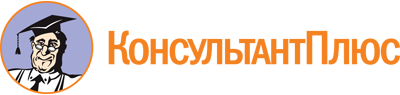 Постановление Правительства РД от 24.08.2022 N 273
"Об утверждении Порядка предоставления субсидий из республиканского бюджета Республики Дагестан Дагестанскому региональному отделению Общероссийского общественного фонда "Победа" и Дагестанскому региональному отделению Всероссийской общественной организации ветеранов (пенсионеров) войны, труда, Вооруженных Сил и правоохранительных органов"Документ предоставлен КонсультантПлюс

www.consultant.ru

Дата сохранения: 10.11.2022
 N п/пПоказательЗначение показателя <*>Срок реализации